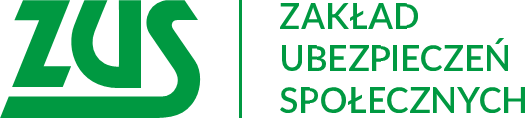 Oddział w WałbrzychuPROGRAMPORADNICTWA POLSKO-CZESKO-NIEMIECKIEGO11 września 2019 roku Sala konferencyjna w Łużyckim Centrum RozwojuRynek-Sukiennice 38 w Lubaniu 9:00 – 9:15		Przywitanie gości9:15 – 9:45		Prawa i obowiązki pracodawcy w CzechachČeská Správa Sociálního Zabezpečení			9:45 – 10:15	Monitoring pracy i pobytu w celach zarobkowych cudzoziemców 
na terytorium RzeczypospolitejStraż Graniczna 10:15 – 10:35	Prawa i obowiązki pracodawców i pracowników -delegowanie 
za granicę i zatrudnianie cudzoziemców Państwowa Inspekcja Pracy10:35 – 10:55	Rozliczanie podatku Obywateli Polskich w sytuacji otrzymywania świadczeń w krajach unijnych i równoczesnej pracy w kraju 
lub za granicą			Urząd Skarbowy10:55 – 11:15		Pozyskanie pracowników do pracy Powiatowy Urząd Pracy11:15 – 12:00	W którym kraju powstaje obowiązek opłacenia składek dla polskich przedsiębiorców prowadzących działalność gospodarczą na terenie Czech i Niemiec?	Zakład Ubezpieczeń SpołecznychUwaga!	zapisy do 30 sierpnia 2019 roku 
na adres: alicja.granda@zus.pl lub tel. 74 64 68 802(dysponujemy ograniczoną liczbą miejsc) Indywidualne porady ekspertów9:30-14:00patio w Łużyckim Centrum Rozwoju Rynek-Sukiennice 38 w Lubaniu doradcy z Česká Správa Sociálního Zabezpečení w zakresie świadczeń emerytalno-rentowych dla osób pracujących w Czechach (zapewniony tłumacz)doradca z Oddziału ZUS w Nowym Sączu w zakresie świadczeń emerytalno-rentowych dla osób pracujących w Czechachdoradcy z Oddziału ZUS w Opolu i Oddziału ZUS w Wałbrzychu w zakresie niemieckich i polskich świadczeń emerytalno-rentowych eksperci z Powiatowego Urzędu Pracy w zakresie ofert pracy i dofinansowania prowadzenia działalności gospodarczejeksperci z Państwowej Inspekcji Pracy w zakresie prawa pracyeksperci z Urzędu Skarbowego w zakresie praw i obowiązków podatkowycheksperci z Narodowego Funduszu Zdrowia w zakresie ubezpieczenia zdrowotnego Wstęp bezpłatny